.SECTION AForward Shuffle, 1/2 Turn Right, Hold, Knee Pops, HoldForward Shuffle, 1/2 Turn Right, Hold, Knee Pops, HoldRight Side Shuffle, 1/4 Left, Side Shuffle, 1/4 Left, Side Shuffle, 1/4 Turn, Side, 1/4 Turn, Hitch (Shuffle Box)Note: this pattern makes a box or square shape on the floor - you will end up facing the front or 12:00 wall at the end of this sectionStep Side, Touch Behind, Step Side, Touch Behind, Step Side & Bounce Heels/Pump KneesToe-Heel Jazz Box1/2 Turn Left, 1/2 Spin Left, Hitch, Step Side, Bounce Heels, PoseTo those of you in other countries, it was a commercial here in the U.S.SECTION B1/8 Turn Left w/Hip Roll, 1/8 Turn Left w/Hip Roll, Touch & Touch & Touch, Hold1/8 Turn Left w/Hip Roll, 1/8 Turn Left w/Hip Roll, Touch & Touch & Touch, Hold1/8 Turn Left w/Hip Roll, 1/8 Turn Left w/Hip Roll, Touch & Touch & Touch, HoldSequence - A B A A B B A A- B B to fade out.Watch Me Now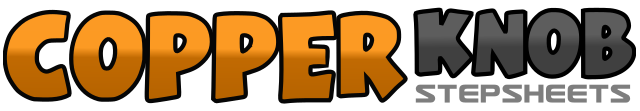 .......Count:80Wall:4Level:Intermediate.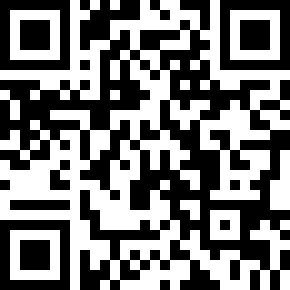 Choreographer:Max Perry (USA), Kathy Hunyadi (USA), Barry Amato (USA) & Dari Anne Amato (USA) - August 2003Max Perry (USA), Kathy Hunyadi (USA), Barry Amato (USA) & Dari Anne Amato (USA) - August 2003Max Perry (USA), Kathy Hunyadi (USA), Barry Amato (USA) & Dari Anne Amato (USA) - August 2003Max Perry (USA), Kathy Hunyadi (USA), Barry Amato (USA) & Dari Anne Amato (USA) - August 2003Max Perry (USA), Kathy Hunyadi (USA), Barry Amato (USA) & Dari Anne Amato (USA) - August 2003.Music:Do You Love Me - The ContoursDo You Love Me - The ContoursDo You Love Me - The ContoursDo You Love Me - The ContoursDo You Love Me - The Contours........1&2Right shuffle forward - R, L, and R3,4Turn sharply 1/2 right as you step L side, Hold count 4 (weight on left foot)5,6,7,8Bend R knee in toward left, Bend L knee in towards R, Bend R knee in towards L, Hold1&2Right shuffle forward - R, L, R3,4Turn sharply 1/2 right as you step L side, Hold count 4 (weight on left foot)5,6,7,8Bend R knee in toward left, Bend L knee in towards R, Bend R knee in towards L, Hold1&2R shuffle to right side and turn 1/4 left on the 3rd step of shuffle3&4L shuffle to left side and turn 1/4 left on the 3rd step of shuffle5&6R shuffle to right side and turn 1/4 left on the 3rd step of shuffle7Step L to left side8Turn 1/4 left and hitch R knee1,2Step R to right side & reach forward with both arms, Touch L behind R as you pull both arms in (similar to a rowing action but adding a slight hip thrust forward & back with the pulling gesture)3,4Step L to left side, Touch R behind L - repeat arm gestures5Step R to right side6,7,8Bounce both heels and extend L arm pointing forward then circling laterally to the L side (Greased Lightning from the movie Grease)1,2,3,4Cross R over L with toe, Flat, Step L back w/toe, flat5,6,7,8Step R toe right side, Flat, Step L in place with toe, flat1,2 40-48Step R forward & turn 1/2 left, Step L in place3,4Hitch R knee as you turn 1/2 left on L foot on count 3, Step R to right side count 45,6,7,Bounce both heels as you hold arms in front at waist level, palms in and shake down and up, as if you are trying to air dry your hands or shake water off of them.8Shift weight (lean slightly) to L foot, letting R point to the right side as you place back of left hand to your fore-head (excedrin headache)1,2Step R forward & turn 1/8 left, Step L in place - roll hips counter clockwise3,4Step R forward & turn 1/8 left, Step L in place - roll hips counter clockwise5&6&7,8Touch R toe to R side, Step R next to L, Touch L toe to left side, Step L next to R,Touch R to right side, Hold1,2Step R forward & turn 1/8 left, Step L in place - roll hips counter clockwise3,4Step R forward & turn 1/8 left, Step L in place - roll hips counter clockwise5&6&7,8Touch R toe to R side, Step R next to L, Touch L toe to left side, Step L next to R, Touch R to right side, Hold1,2Step R forward & turn 1/8 left, Step L in place - roll hips counter clockwise3,4Step R forward & turn 1/8 left, Step L in place - roll hips counter clockwise5&6&7,8Touch R toe to R side, Step R next to L, Touch L toe to left side, Step L next to R, Touch R to right side, Hold25-32Step R Side, Clap Hands, Step L Side, Clap Hands1Step R to right side and slightly forward2,3,4Clap hands 3 times with the rhythm of the music - you'll hear it5Step onto L foot side and slightly forward6,7,8Clap hands 3 times with the rhythm of the music - you'll hear it